	1. KUŽELKÁŘSKÁ LIGA DOROSTU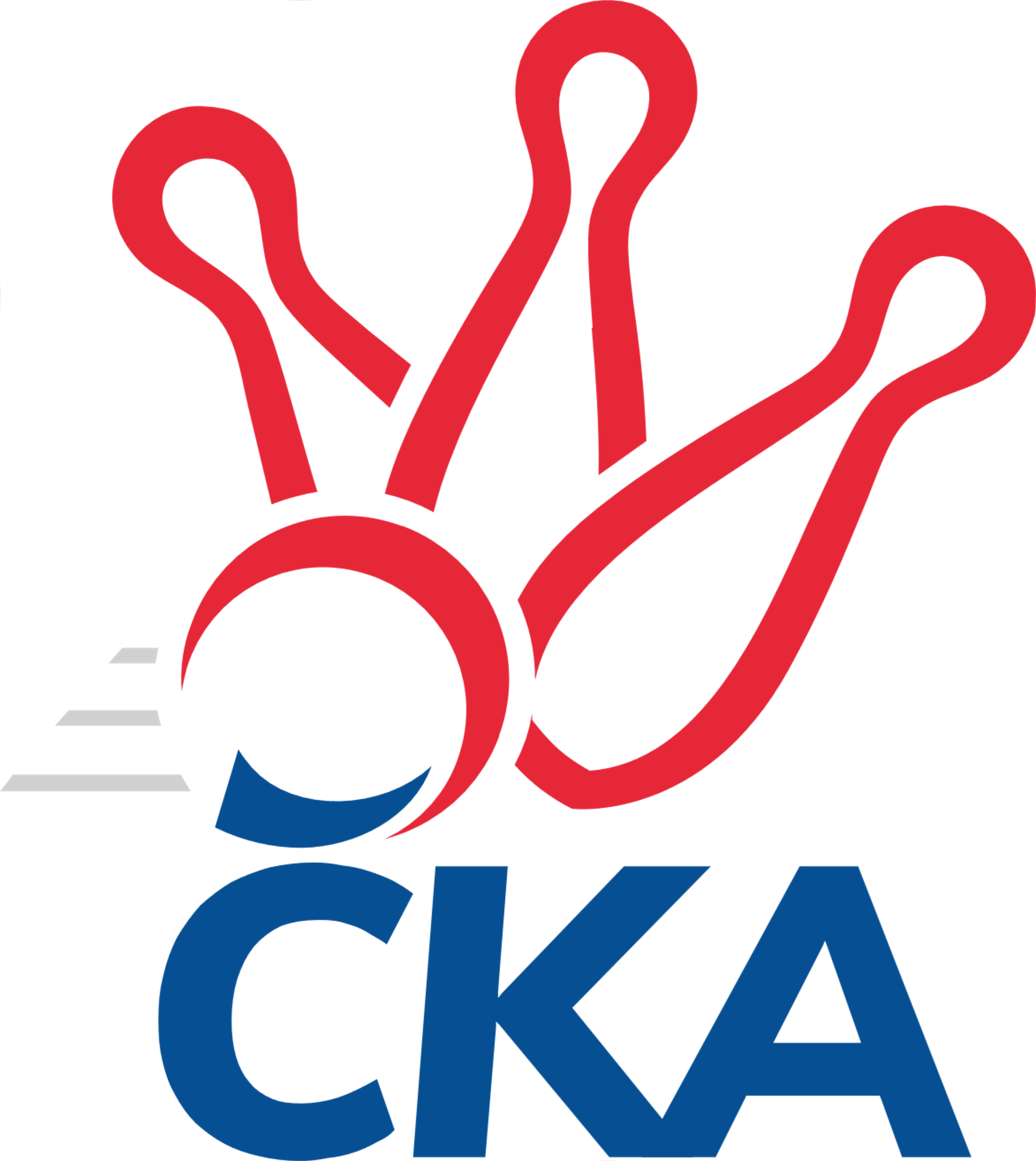 Č. 14Ročník 2020/2021	26.9.2020Nejlepšího výkonu v tomto kole: 1696 dosáhlo družstvo: SKK Náchod A1.KLD B 2020/2021Výsledky 14. kolaSouhrnný přehled výsledků:KK Jiří Poděbrady	- SKK Náchod A	0:2	1571:1696		26.9.KK Kosmonosy 	- SKK Vrchlabí SPVR	0:0	0:0		24.1.SKK Třebechovice p. O.	- SKK Hořice	0:0	0:0		24.1.Tabulka družstev:	1.	SKK Náchod A	4	4	0	0	8 : 0 	 	 1699	8	2.	SKK Náchod B	4	3	0	1	6 : 2 	 	 1643	6	3.	SKK Třebechovice p. O.	3	2	0	1	4 : 2 	 	 1464	4	4.	SKK Vrchlabí SPVR	4	2	0	2	4 : 4 	 	 1576	4	5.	KK Jiří Poděbrady	4	2	0	2	4 : 4 	 	 1566	4	6.	KK Kosmonosy	5	2	0	3	4 : 6 	 	 1558	4	7.	TJ Spartak Rokytnice n. J.	2	0	0	2	0 : 4 	 	 1450	0	8.	SKK Hořice	4	0	0	4	0 : 8 	 	 1429	0Podrobné výsledky kola:	 KK Jiří Poděbrady	1571	0:2	1696	SKK Náchod A	Ondřej Šafránek	107 	 144 	 123 	116	490 	  	 562 	 122	137 	 155	148	František Adamů ml.	Vojtěch Bulíček	123 	 112 	 149 	119	503 	  	 579 	 145	151 	 146	137	Barbora Lokvencová	Jiří Tichý	138 	 145 	 135 	130	548 	  	 555 	 128	130 	 148	149	Veronika Kábrtová	Adam Janda	122 	 135 	 137 	126	520 	  	 0 	 	0 	 0		nikdo nenastoupilrozhodčí: Jiří MiláčekNejlepší výkon utkání: 579 - Barbora Lokvencová	 KK Kosmonosy 	0	0:0	0	SKK Vrchlabí SPVRrozhodčí: 	 SKK Třebechovice p. O.	0	0:0	0	SKK Hořicerozhodčí: Pořadí jednotlivců:	jméno hráče	družstvo	celkem	plné	dorážka	chyby	poměr kuž.	Maximum	1.	František Adamů  ml.	SKK Náchod A	571.50	382.2	189.3	3.7	3/3	(604)	2.	Barbora Lokvencová 	SKK Náchod A	568.83	380.2	188.7	3.5	3/3	(588)	3.	Martin Hanuš 	SKK Náchod B	565.50	379.5	186.0	6.0	3/3	(587)	4.	Ondřej Stránský 	SKK Vrchlabí SPVR	564.00	390.5	173.5	5.0	2/3	(598)	5.	Veronika Kábrtová 	SKK Náchod A	555.67	366.7	189.0	2.3	3/3	(597)	6.	Kryštof Brejtr 	SKK Náchod B	555.33	369.5	185.8	6.7	3/3	(581)	7.	Jiří Tichý 	KK Jiří Poděbrady	547.33	352.0	195.3	1.3	3/3	(556)	8.	Vojtěch Bulíček 	KK Jiří Poděbrady	528.75	347.8	181.0	5.8	2/3	(541)	9.	Nikola Sobíšková 	KK Kosmonosy 	528.50	355.0	173.5	6.0	3/4	(555)	10.	Jana Burocková 	KK Kosmonosy 	525.50	364.3	161.2	9.2	3/4	(564)	11.	Lucie Dlouhá 	KK Kosmonosy 	522.00	354.5	167.5	6.3	4/4	(545)	12.	Ondřej Košťál 	SKK Hořice	519.50	359.7	159.8	10.3	2/2	(540)	13.	Jan Majer 	SKK Náchod B	515.33	352.3	163.0	11.0	3/3	(532)	14.	Adam Janda 	KK Jiří Poděbrady	514.83	352.7	162.2	8.8	3/3	(533)	15.	Veronika Valešová 	SKK Vrchlabí SPVR	512.33	361.7	150.7	9.0	3/3	(521)	16.	Šimon Fiebinger 	SKK Vrchlabí SPVR	510.00	342.8	167.2	7.3	3/3	(545)	17.	Kateřina Gintarová 	SKK Náchod B	506.00	353.7	152.3	8.7	3/3	(534)	18.	Tereza Nováková 	KK Kosmonosy 	504.25	350.5	153.8	8.3	4/4	(553)	19.	Adam Svatý 	SKK Vrchlabí SPVR	502.67	350.3	152.3	11.5	3/3	(528)	20.	Jakub Kašpar 	TJ Spartak Rokytnice n. J.	495.00	348.5	146.5	9.0	2/2	(527)	21.	Tomáš Hanuš 	SKK Třebechovice p. O.	486.25	338.8	147.5	12.5	2/2	(508)	22.	Jiří Černák 	SKK Třebechovice p. O.	482.75	346.3	136.5	9.0	2/2	(490)	23.	Lada Tichá 	KK Jiří Poděbrady	482.67	351.3	131.3	9.7	3/3	(491)	24.	Jakub Vinklář 	SKK Třebechovice p. O.	482.50	322.5	160.0	6.5	2/2	(497)	25.	Ondřej Šafránek 	KK Jiří Poděbrady	479.00	336.3	142.8	15.8	2/3	(490)	26.	Matěj Ditz 	TJ Spartak Rokytnice n. J.	478.00	331.0	147.0	6.0	2/2	(484)	27.	Matyas Císař 	SKK Třebechovice p. O.	477.50	326.3	151.3	9.5	2/2	(513)	28.	Filip Hanout 	TJ Spartak Rokytnice n. J.	477.00	332.5	144.5	12.0	2/2	(508)	29.	Sabrinka Zapletalová 	KK Kosmonosy 	471.00	338.0	133.0	15.7	3/4	(515)	30.	Adéla Fikarová 	SKK Hořice	457.83	324.8	133.0	14.7	2/2	(479)	31.	Tereza Kroupová 	SKK Hořice	451.33	339.0	112.3	19.3	2/2	(490)	32.	Jan Modřický 	SKK Hořice	390.50	281.8	108.8	27.0	2/2	(407)		František Hejna 	SKK Náchod A	538.00	374.0	164.0	3.0	1/3	(562)		Tereza Venclová 	SKK Vrchlabí SPVR	497.00	355.0	142.0	9.0	1/3	(497)		Michaela Dušková 	SKK Náchod B	495.00	344.0	151.0	9.0	1/3	(504)		Martin Pacák 	TJ Spartak Rokytnice n. J.	472.00	346.0	126.0	18.0	1/2	(472)Sportovně technické informace:Starty náhradníků:registrační číslo	jméno a příjmení 	datum startu 	družstvo	číslo startu
Hráči dopsaní na soupisku:registrační číslo	jméno a příjmení 	datum startu 	družstvo	Program dalšího kola:15. kolo			SKK Náchod A - -- volný los --	14.2.2021	ne	10:00	SKK Hořice - TJ Spartak Rokytnice n. J.	14.2.2021	ne	10:00	SKK Vrchlabí SPVR - KK Jiří Poděbrady				KK Kosmonosy  - -- volný los --	14.2.2021	ne	11:00	SKK Náchod B - SKK Třebechovice p. O.	Nejlepší šestka kola - absolutněNejlepší šestka kola - absolutněNejlepší šestka kola - absolutněNejlepší šestka kola - absolutněNejlepší šestka kola - dle průměru kuželenNejlepší šestka kola - dle průměru kuželenNejlepší šestka kola - dle průměru kuželenNejlepší šestka kola - dle průměru kuželenNejlepší šestka kola - dle průměru kuželenPočetJménoNázev týmuVýkonPočetJménoNázev týmuPrůměr (%)Výkon3xBarbora LokvencováNáchod5792xBarbora LokvencováNáchod109.035794xFrantišek Adamů ml.Náchod5623xFrantišek Adamů ml.Náchod105.825623xVeronika KábrtováNáchod5552xVeronika KábrtováNáchod104.515552xJiří TichýPoděbrady5483xJiří TichýPoděbrady103.195481xAdam JandaPoděbrady5202xAdam JandaPoděbrady97.925201xVojtěch BulíčekPoděbrady5032xVojtěch BulíčekPoděbrady94.72503